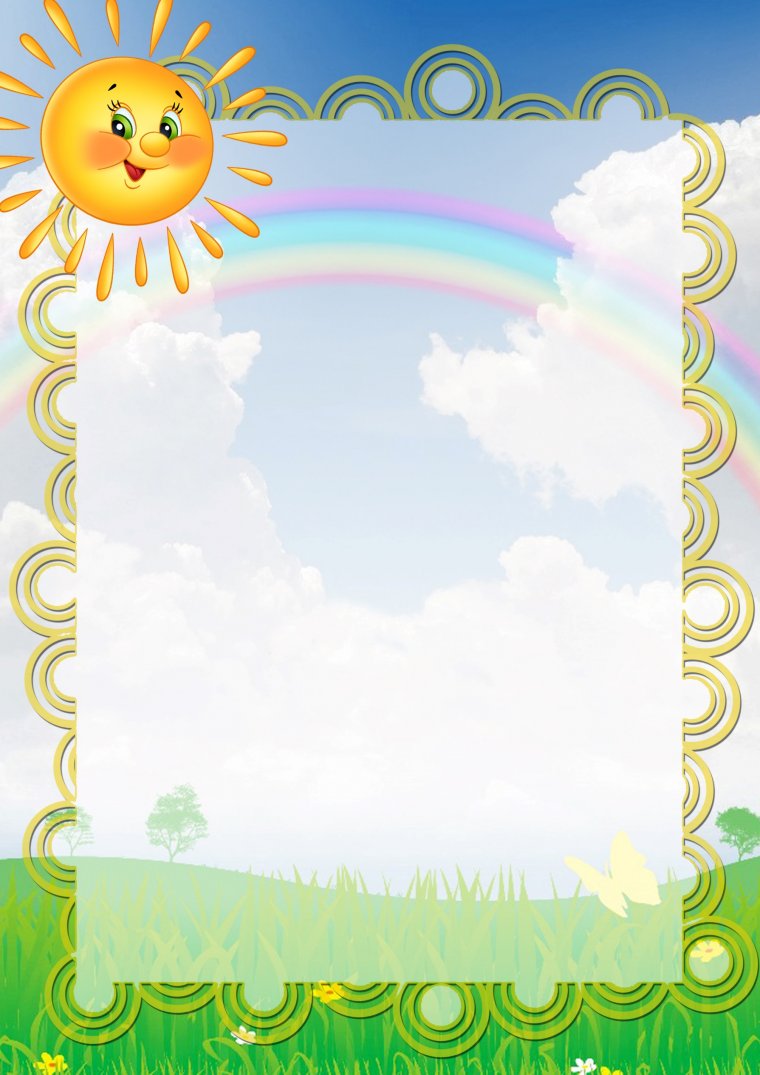 Июнь 2020План онлайн-мероприятийИюнь 2020План онлайн-мероприятийДатаНаименование мероприятияСсылки на официальные аккаунты в социальных сетяхКраткое описание мероприятия01.06.2020Онлайн – фестиваль детского творчества«Солнечные зайчики»https://vk.com/club194912760Видеоролик с участием  обучающихся объединений дополнительного образования 02.06.2020 Онлайн мастер – класс«Этот близкий, далекий космос»https://vk.com/club194912760Мастер – класс по изготовлению фонарика 04.06.2020Онлайн мастер – класс по изготовлению фоторамки «Бессмертный полк»https://vk.com/club194912760Мастер – класс по изготовлению рамки для шествия «Бессмертный полк»08.06.2020Онлайн мастер – класс«День России»https://vk.com/club194912760Мастер – класс по приготовлению праздничного торта ко Дню России 08.06.2020Онлайн мастер-класс, посвященный Дню России «Горжусь тобой, моя Россия!»https://vk.com/club194912760Онлайн обучение по изготовлению цветов из фоамирана (ромашки, маки, васильки) и украшение ими флага России и/или карты России09.06.2020Онлайн мастер – класс «Подсвечник»https://vk.com/club194912760Мастер – класс по изготовлению подсвечника10.06.2020Онлайн мастер – класспоизготовлению модели истребителя СУ-37https://vk.com/club194912760Обучение по изготовлению модели истребителя СУ-3711.06.2020Онлайн мастер-класс, посвященный Дню России «Россия в сердце каждого!»https://vk.com/club194912760Онлайн обучение по изготовлению броши ко Дню России в технике канзаши11.06.2020Онлайн мастер – класс «Сувенирный флажок»https://vk.com/club194912760Онлайн обучение по изготовлению сувенирного флажка1 раз в неделюВидео-уроки «Безопасные каникулы»https://vk.com/club194912760Просмотр видео уроков по безопасности во время каникул15.06.2020Видео выставка «Югра – жемчужина России»https://vk.com/club194912760Видео выставка фотографий природы родного края15.06.2020Мастер-класс «Органайзер настольный для школьника»https://vk.com/club194912760Онлайн обучение по изготовлению органайзера из бросового материала16.06.2020Онлайн мастер – класс по изготовлению модели военных самолетов ЛА-5; ИЛ-2;АНТhttps://vk.com/club194912760Онлайн обучение по изготовлению модели военных самолетов ЛА-5; ИЛ-2; АНТ (летающие бумажные модели)17.06.2020Онлайн шахматный турнир, посвященный Дню Россииhttps://vk.com/club194912760Проведение шахматного турнира среди обучающихся Центра дополнительного образования22.06.2020Онлайн мастер – класс по изготовлению броши «Триколор»https://vk.com/club194912760Онлайн обучение по изготовлению броши «Триколор», посвященное Дню России24.06.2020Литературно-музыкальная композиция «Победа в сердце каждого», посвященная 75 –летию Победыhttps://vk.com/club194912760Видеоролик с участием  педагогов дополнительного образования15.06 - 24.06.2020Конкурс стихов, рассказов «Победа – 2020»https://vk.com/club194912760Онлайн конкурс стихов среди обучающихся Центра дополнительного образования